муниципальное бюджетное дошкольное образовательное учреждениедетский сад № 8 «Звёздочка»Отчёт  о проведённых мероприятияхв рамках природоохранного социально-образовательного проекта «Эколята-дошколята»за IVквартал 2021г.(октябрь, ноябрь, декабрь)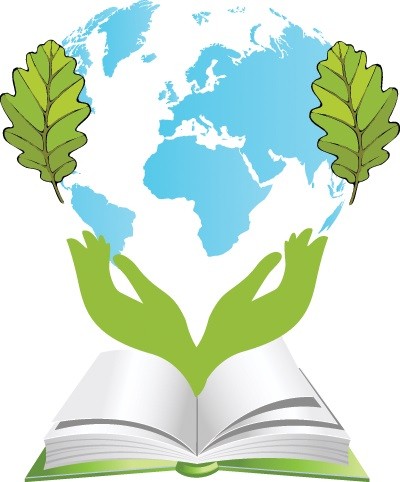 ст. Егорлыкская 2021-2022уч.г.Природоохранный социально-образовательный проект «Эколята-дошколята» является инновационным инструментарием развития дошкольного образования экологической направленности. Проект, направлен на формирование экологической культуры у воспитанников ДОУ.В реализации природоохранного социально-образовательного проекта «Эколята-дошколята» принимают  участие дети, родители и педагоги средней  дошкольной группы «Звёздочки». Работа велась в рамках кружка «Эколята-дошколята», в соответствии с положением,    рабочей программой и перспективным планированием.В течение всего периода (октябрь, ноябрь, декабрь) продолжалась работа по реализации плана мероприятий экологической направленности. В группе и ДОУ в целом были  организованы различные «занимательные дела» экологической направленности. Вот несколько наиболее ярких «дел»:      Дети из кружка «Эколята –дошколята» приняли участие во всероссийской акции «День урожая»  https://www.instagram.com/tv/CU2JLveI4nD/?utm_medium=copy_link

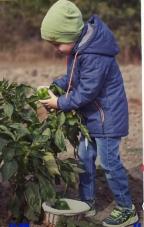 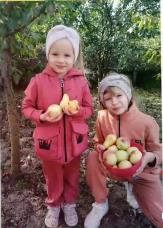 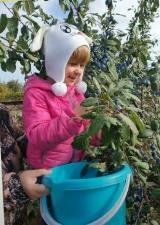 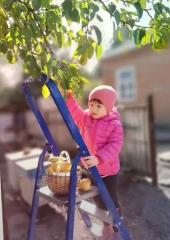 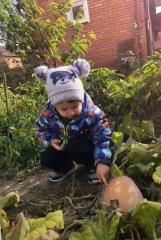       В соответствии с письмом Федерального государственного бюджетного образовательного учреждения дополнительного образования «Федеральный центр дополнительного образования и организации отдыха и оздоровления детей» от 26.10.2021 № 12-663-21 о проведении Всероссийского урока и олимпиады «Эколята – молодые защитники природы», воспитанники средней дошкольной группы «Звёздочки» 12 ноября 2021 года приняли участие  во Всероссийском уроке «Эколята – молодые защитники природы»  по теме «Живая и неживая природа».    Урок был  направлен на экологическое просвещение,  формирование ответственного экологического поведения, повышение естественнонаучной грамотности детей и взрослых. Урок прошёл в интерактивной форме. В ходе урока дети посмотрели видеоролик  и презентацию, выполнили задания «Запрещающие знаки», «Чей малыш», «Живое-неживое», поиграли в интересные игры  «Кто это? Что это?» и   «Угадайка» с мешочками-сюрпризами, отдохнули с помощью физминутки «Над волнами чайки кружат…». Все участники Урока получили сертификаты.      Экологические уроки в доступной для детей разного возраста форме помогают в решении серьезных воспитательных и образовательных задач: помогают расширить знания о живой и неживой природе, а также способствуют развитию эмоциональной сферы дошкольников, формированию у детей богатого внутреннего мира, и системы ценностных отношений к природе и накоплению у них экологического опыта.      Ребёнок учится действовать в коллективе, у него развиваются коммуникативные способности, то есть умение контактировать и сотрудничать друг с другом, решать проблемные ситуации.      Благодаря проведению таких уроков у детей закладываются основы экологической культуры.  https://dsn8.ru/blog/243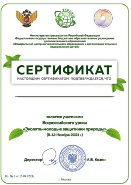 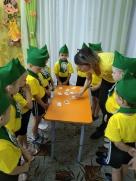 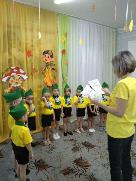 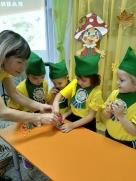 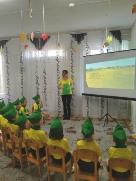 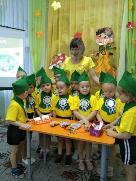 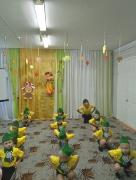 Так же мы приняли участие в районном экологическом конкурсе кормушек «Тепло твоих рук» в рамках акции «Покормите птиц зимой!» с 16.11.2021по 16.12.2021 года.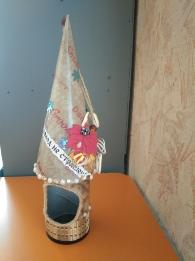 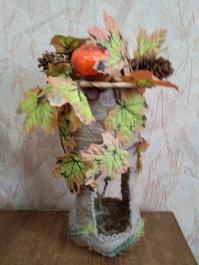 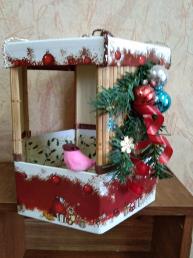 Воспитанники нашего ДОУ стали победителями всероссийских и международных  экологических конкурсов: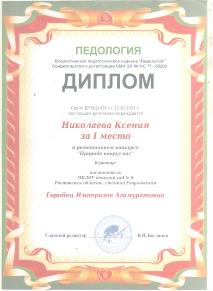 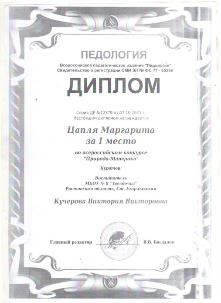 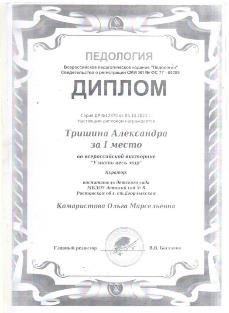 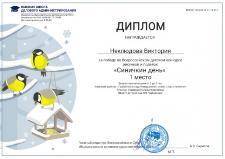 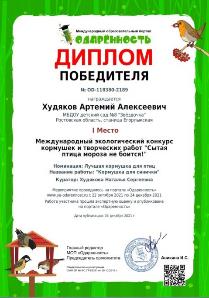 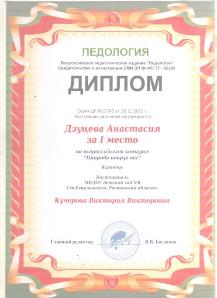 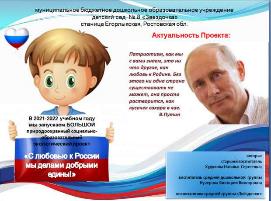 В этом году мы продолжаем реализовывать наш проект «С любовью к России мы делами добрыми едины!» Очередным этапом проекта является организация работы  творческой экологической мастерской «Знаки сделаем мы дружно и расставим там, где нужно, чтобы людям показать, как природу     охранять».                                                (октябрь 2021г.- март 2022г.)Цель: создание экологической тропы на территории ДОУЗадачи: пропаганда экологических знаний, формирование мотивов, потребностей и привычек экологически целесообразного поведения и деятельности,  формирование системы знаний об экологических проблемах современности и пути их разрешения;развитие системы  практических  умений по изучению и улучшению состояния окружающей среды повышение уровня экологических знаний родителей и осознание важности экологического воспитания их детей.Планируемые результаты: Будет создана экологическая тропа на территории ДОУ с несколькими маршрутами (Паспорт Экологической тропы ДОУ)У детей появится ярко выраженный интерес  и стремление к исследованию объектов природы Дети получат природоведческие знания, приобретут навыки экологической культуры. Проявятся творческие способности всех участников проекта (придумываем  и изготавливаем  вместе с родителями природоохранные знаки, будем расставлять их вдоль «экологической тропы», расположенной на территории ДОУ). Повысится уровень «экологической грамотности» родителей, детей и педагогов. 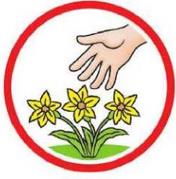 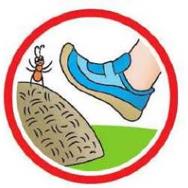 	ст. воспитатель Худякова Н.С.1. «Узнать весь мир»Всероссийскиая викторина15.10.2021г.Тришина Александра диплом 1 местоонлайн2.«Природа-Матушка»Всероссийский 07.10.2021г.Цапля Маргарита диплом 1 местоонлайн3.«Природа вокруг нас!»Региональный 13.10.2021г.Николаева Ксениядиплом 1 местоонлайн4.«Синичкин день!»Всероссийская викторина11.11.2021г.Неклюдова Викториядиплом1 местоонлайн5.«Природа вокруг нас»Всероссийский26.11.2021г.Дзуцева Анастасиядиплом1 местоонлайн6.«Сытая птица мороза не боится!»Международный04.12.2021г.Худяков артемийдиплом1 местоонлайн